Prikaz rezultata istraživanja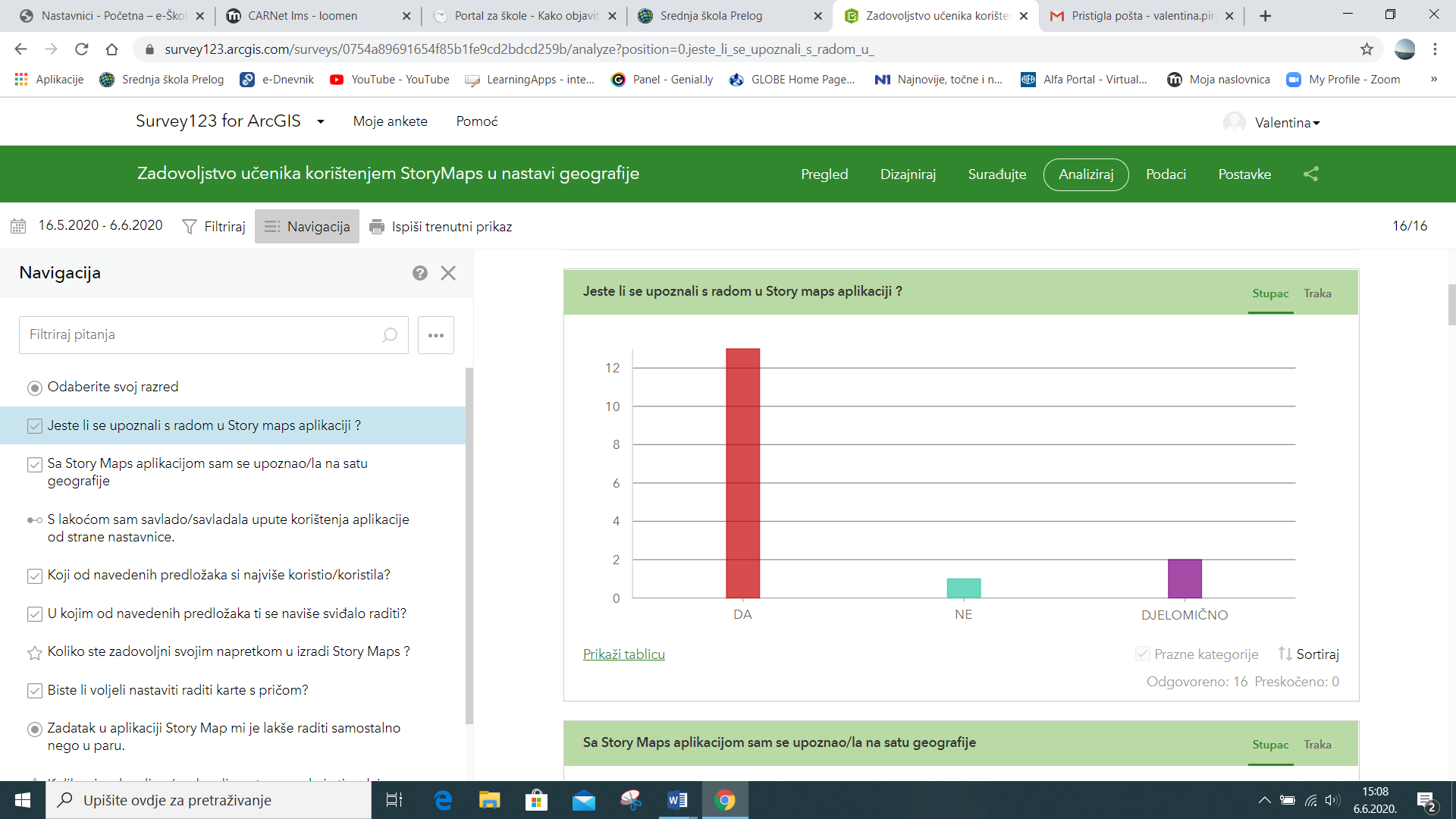 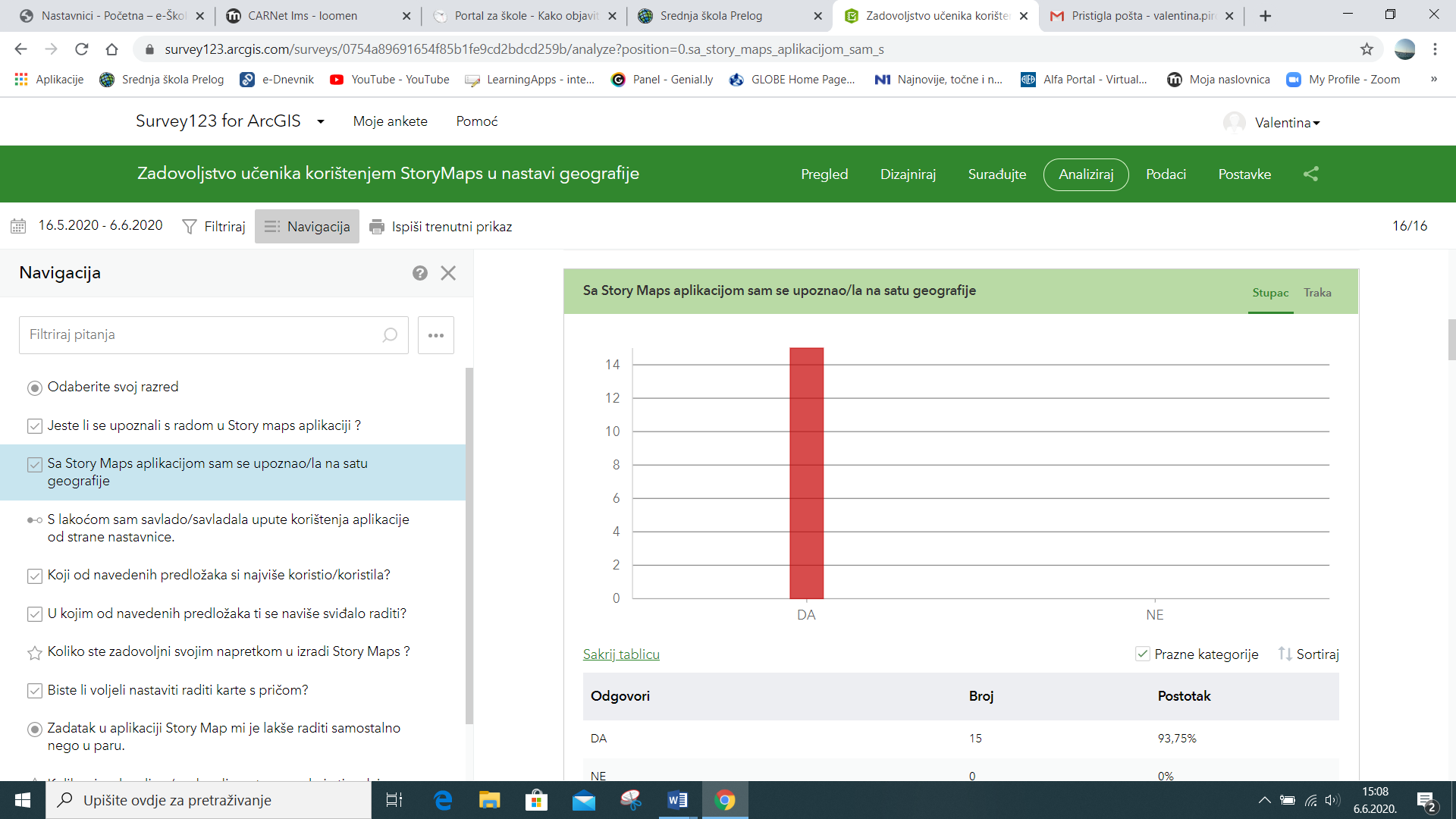 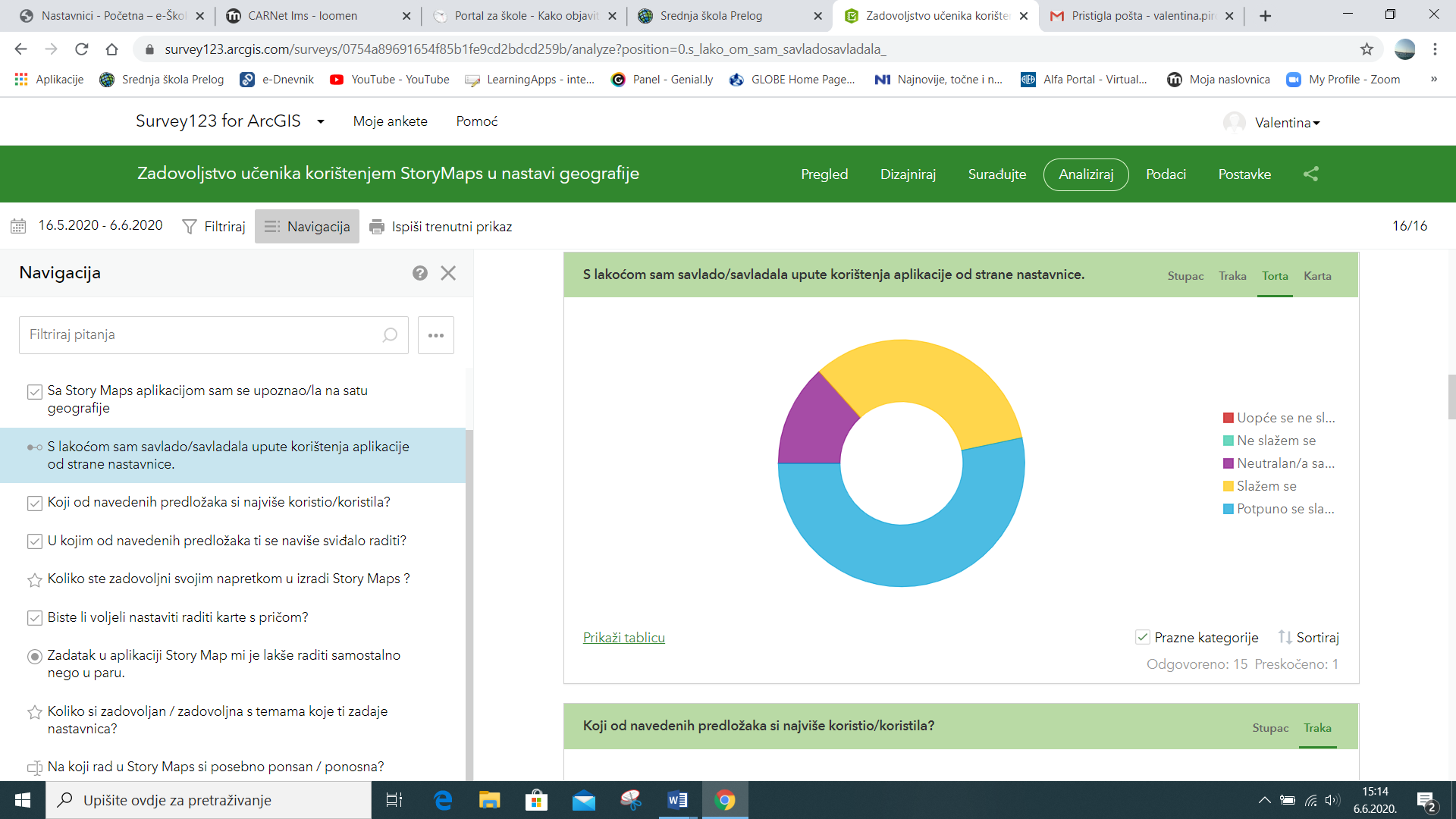 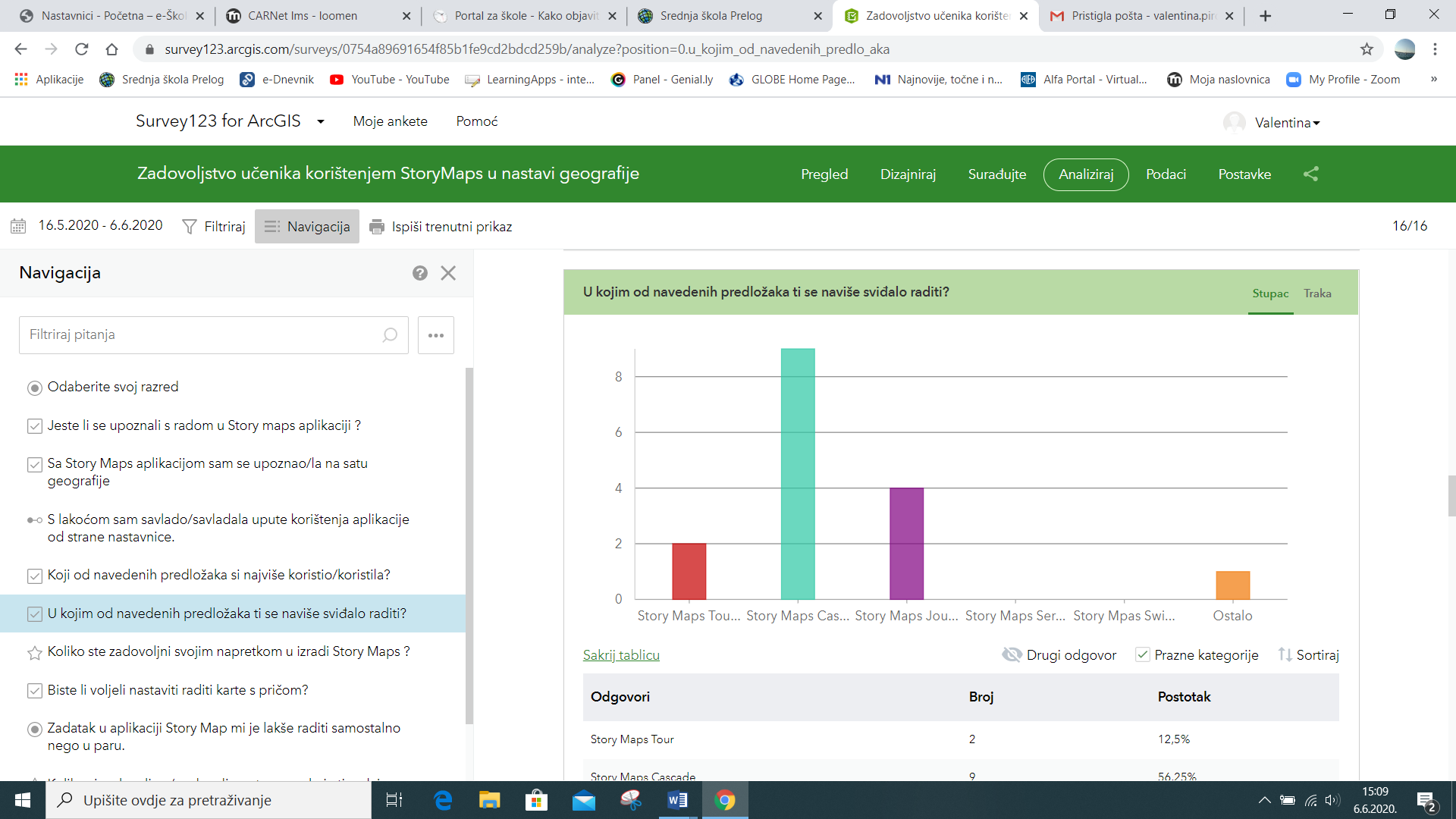 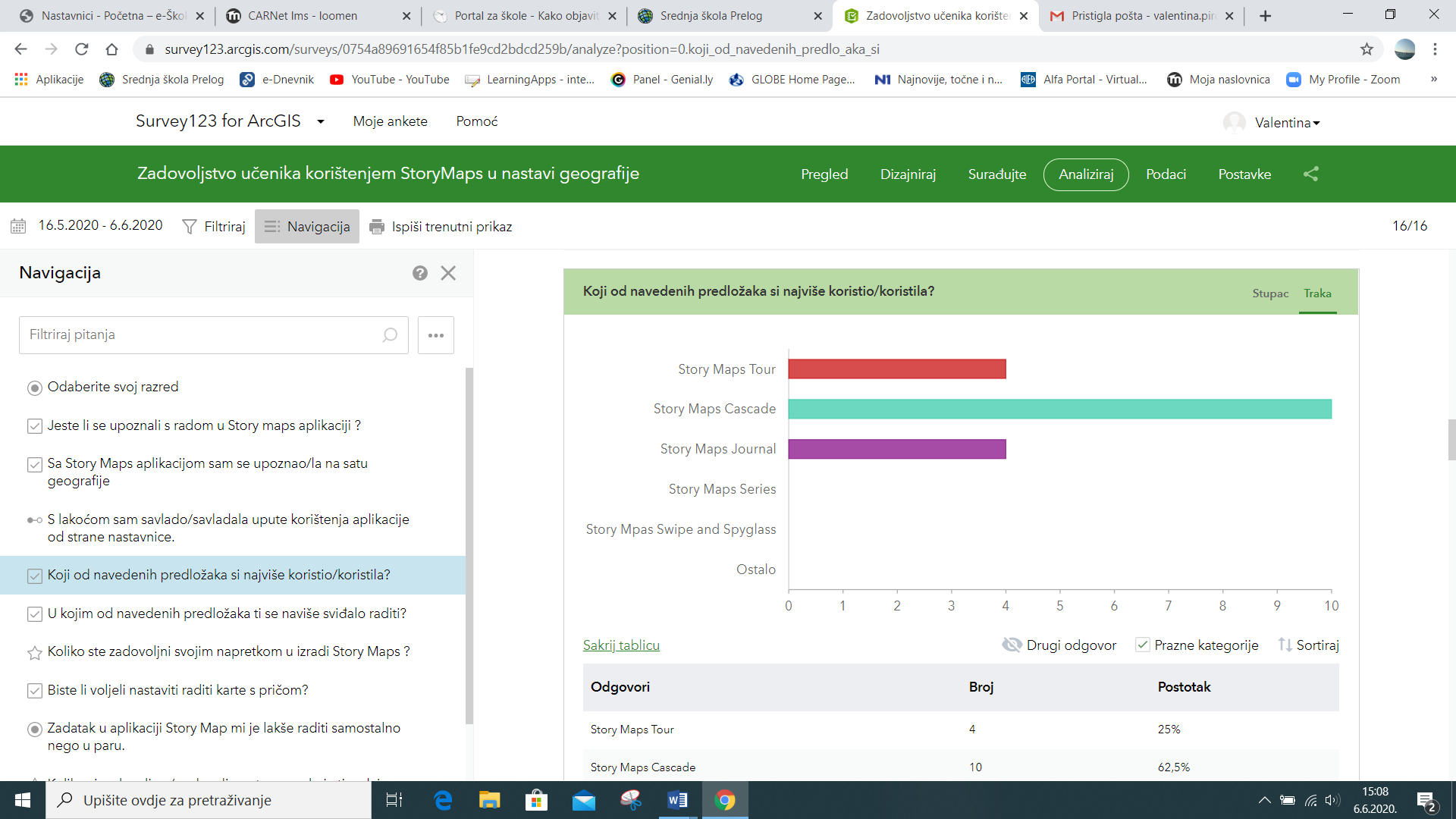 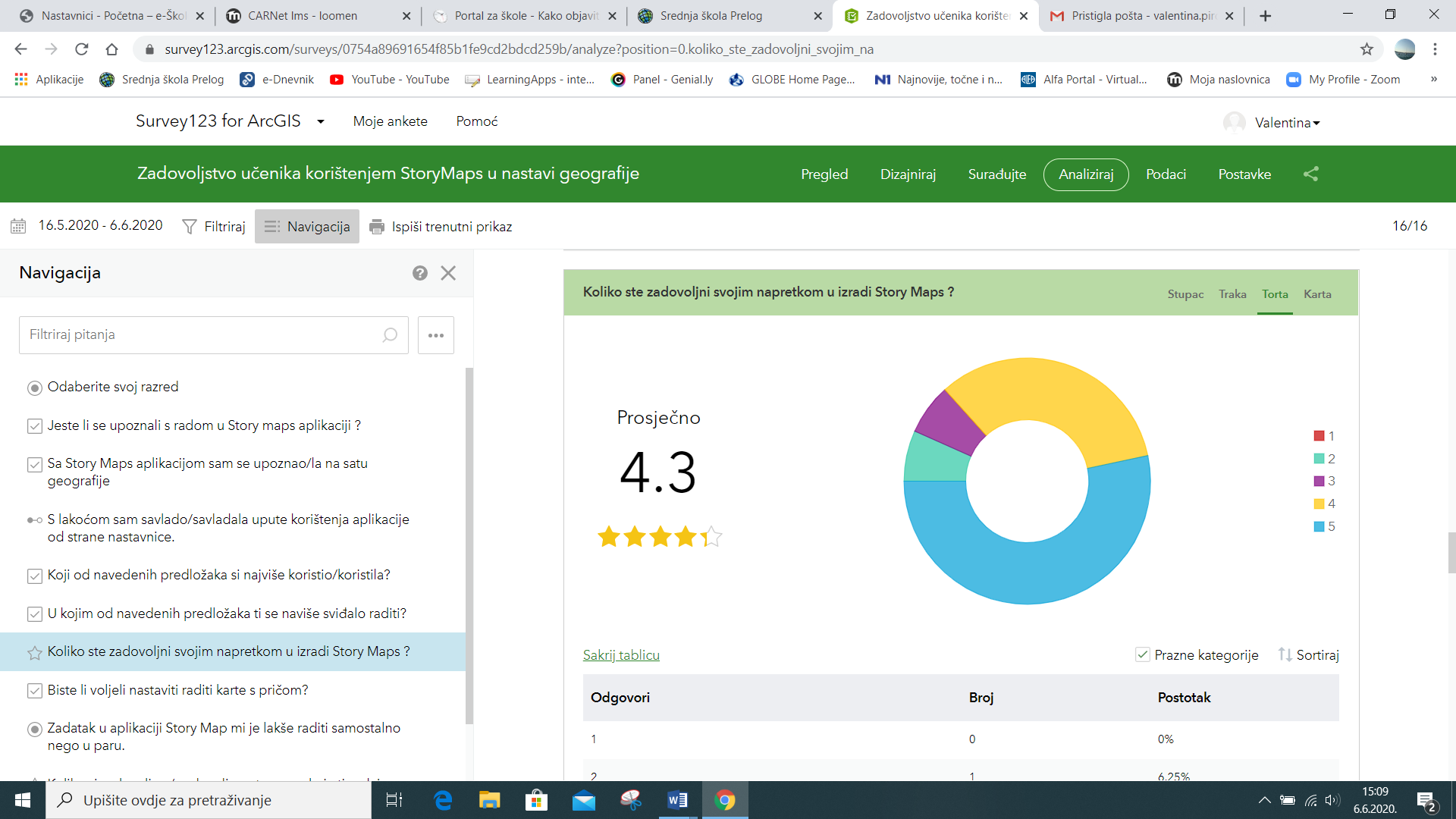 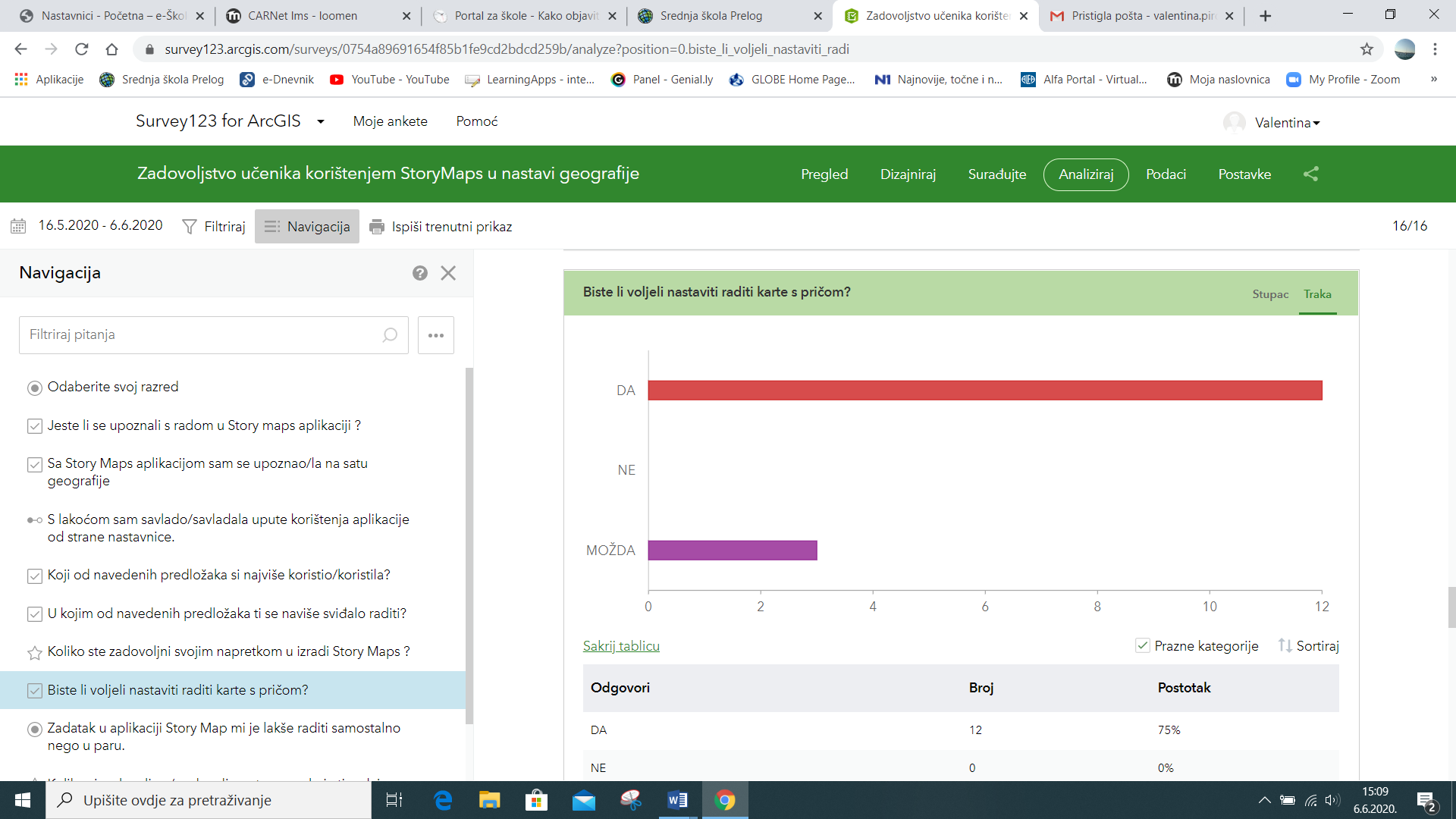 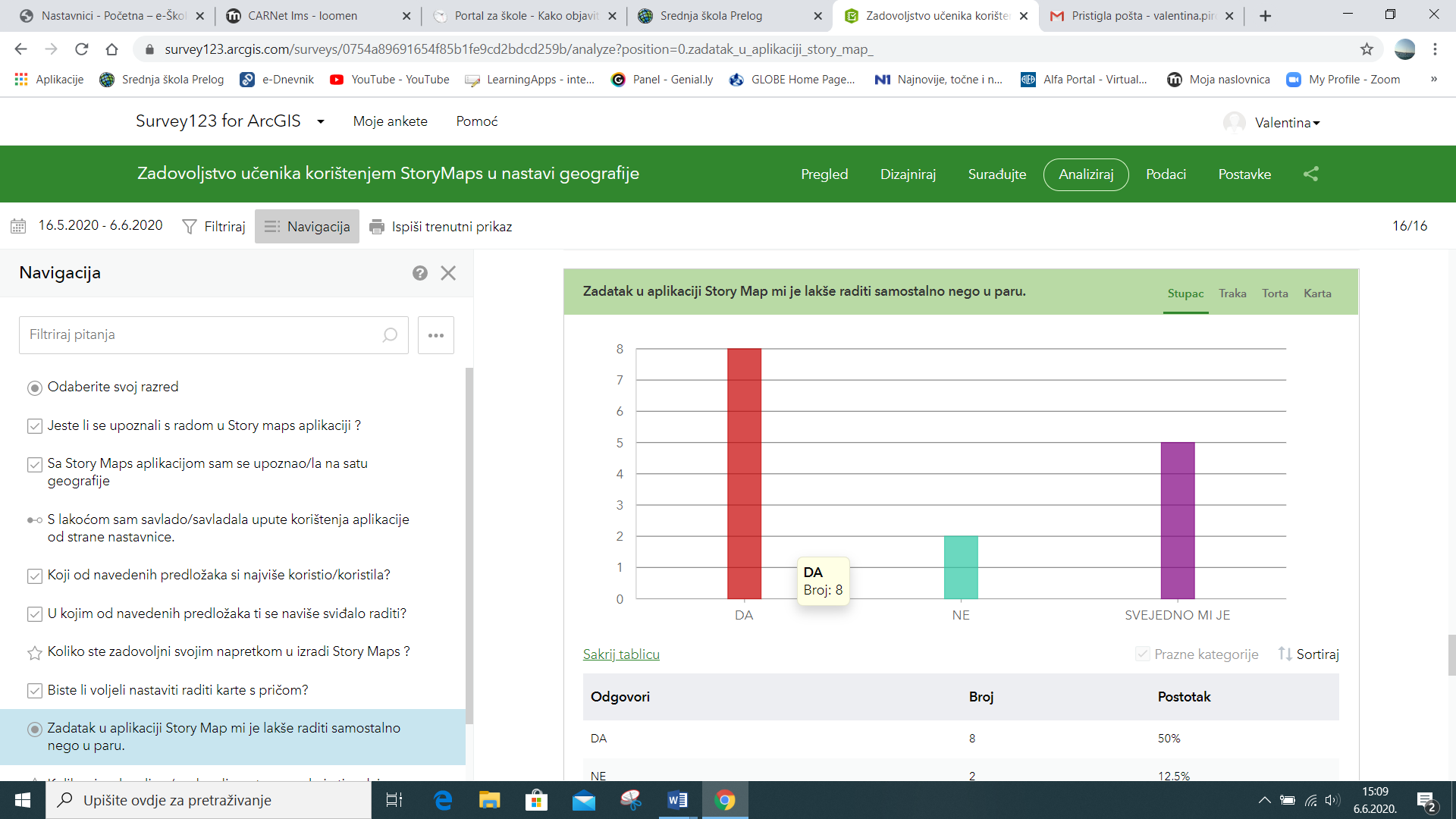 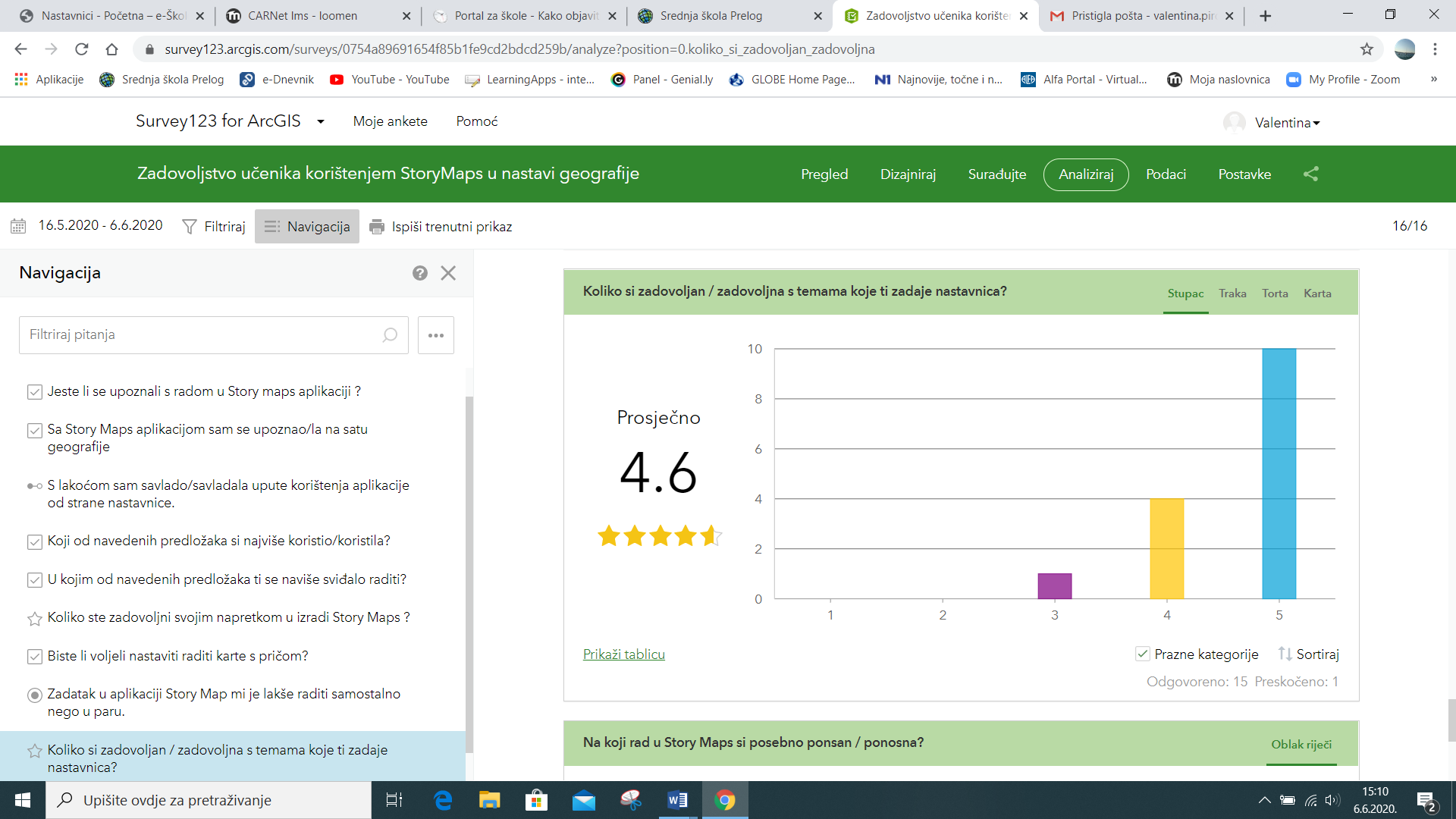 